ACTIVITY: PROJECT LOGOTwinspace tools: Blog, image galleryDigital tools: Free handPHASE 1: Every school organized a contest to choose the logo that would be the symbol of our association.Phase 2: Every country presented their proposal in Italy in our first transnational meeting. Phase 3: All the participants agreed to choose the proposal presented by Spain. The idea was to publish our project with a logo that integrated all the participants proposals.Phase 4: Spain as a coordinator made the final idea using a digital tool called free hand.Phase 5: Our logo was published on e-twinning, on facebook, our blog, our Erasmus Corners, our Carnival parade, travelling books, school presentations, leaflet etc cause it started to be official.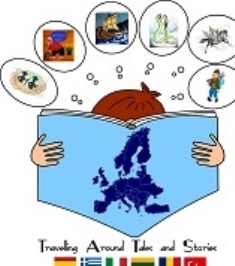 